厦门松霖2022届校园招聘简章招聘微信公众号：松霖招聘招聘邮箱：campus@solex.cn双选会时间：10月16日13:00—17:00（周六）双选会地点：兰州大学城关校区东区体育场323展位号 1、关于公司成立于2004年，五大园区（厦门海沧、漳州长泰），员工规模3000+ 2019年上海交易所A股主板上市（股票代码：603992）卫厨行业顶尖供应商，主要有厨卫、美容健康、智能家居等产品，为国内外众多知名品牌提供研发、设计、制造一体化服务（www.solex.cn）创立了把一个家做成一个产品的“松霖•家”模式，将装饰一个家所需的全部产品和流程做成一个完整的松霖产品输出，为每一个城市家庭创造更加轻松愉悦的置家之旅。（www.solux.cn）创新实力卓越，行业智能制造先锋，国内外有效专利840+，国内外工业设计大奖120+国家高新技术企业、国家级企业工业设计中心、国家级企业技术中心、国家级知识产权示范企业、中国工业设计十佳创新企业、国家行业标准起草单位、厦门自主创新示范企业、厦门百强企业2、招聘岗位与专业要求【研发类】研发工程师：机械设计制造及其自动化、机械电子工程、机电一体化、材料成型及控制工程、机械工程、车辆工程流体力学工程师：流体力学材料工程师：高分子材料、材料成型及控制工程、非织造材料与工程、纺织工程家具结构工程师：家具类、木材类、机械类电子工程师：电子类、通信类嵌入式软件工程师：电子类、通信类、计算机类图像算法工程师：计算机类、通信类、电子类、图像处理、模式识别、机器学习、深度学习、计算机视觉测试工程师：电子类、通信类安装调试工程师：电子类、通信类包装工程师：包装工程知识产权/专利工程师：机械类、电子类、知识产权建模工程师：机械类、家具类、设计类等拆单工程师：机械类、家具类、材料类等【设计类】工业设计师：工业设计、产品设计三维动画设计师：动画、影视后期等空间设计师：环境艺术设计、室内设计摄影师：专业不限【销售类】国际销售（英）：英语、国贸、翻译、专业不限国际销售（日）：日语、专业不限国际销售（西）：西班牙语、专业不限国际销售（法）：法语、专业不限国际销售（朝鲜）：朝鲜语、专业不限国际销售（俄）：俄语、专业不限国际销售跟单：英语、国贸、翻译、专业不限国内大客户销售：专业不限【生产技术类】技术工程师：机械类、材料类、化工类、电子类、工业工程类、土建类生产管培生：木科类、机械类、工业工程、金属材料、理工类IE工程师：工业工程类、电子类质量工程师：机械类、电子类、化工化纤类、材料类、木材类、理工类模具工程师：机械类、材料成型、高分子材料设备工程师：机械类、电气类、自动化类自动化工程师：机械类、自动化类【供应链类】采购：机械类、材料类、电子类、工业工程、木材类生管物控：理工类、统计学、物流类订单管理：物流类、家具类、理工类【工程管理类】工程项目经理（厦门、泉州、莆田）：工程管理类、土建施工类、建筑设计类装修工艺工程师：工程管理类、土建施工类、建筑设计类【职能类】人力资源专员：专业不限会计：会计、财务管理行政专员：行政管理、工商管理、机械类、项目管理法务专员	：法学安全专员	：专业不限，安全工程类优先环保专员	：环境工程类【IT类】iOS开发工程师：通信类、电子类、计算机类Android开发工程师：通信类、电子类、计算机类OA应用工程师：专业不限，计算机类、网络类优先Java开发工程师：软件工程、计算机类ERP开发工程师：软件工程、计算机类MES系统工程师：自动化、机电一体化、计算机类网络运维工程师：计算机类、网络工程类*全国校招同步进行，需求岗位额满即止3、公司福利（1）五险一金、带薪福利假（年假、婚假、产假、陪产假等）、落户厦门机会（2）月度绩效奖金、半年度调薪机会、年终奖（3）松霖学院、岗位培训、师徒帮带（4）免费班车、餐补、外宿补贴（长泰厂区包吃包住）（5）部门活动经费、公司年会、结婚礼金、生日礼物、节日礼物4、试用期薪资5、应聘流程（1）学生参会预报名（全国高校线下宣讲场次陆续更新中）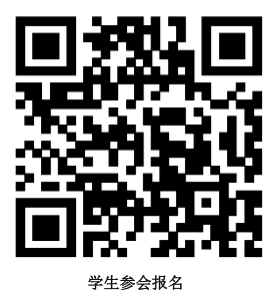 （2）线上应聘：招聘官网投递简历https://solex.zhiye.com/home或邮箱投递简历campus@solex.cn →电话面试→ 笔试→ 视频面试或现场面试 → 确认录用 → 签订三方协议/就业意向书（3）线下应聘：参加宣讲会 → 投递简历 → 笔试 → 面试 → 确认录用 → 签订三方协议/就业意向书6、应聘资料（1）工业设计/摄影师/三维动画设计师/空间设计岗：简历+成绩单+个人作品集（2）其他岗位：简历+成绩单更多公司、岗位、福利信息请搜索微信公众号“松霖招聘”或直接扫码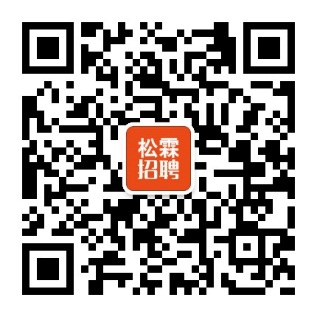 岗位本科生薪资范围硕士生薪资范围研发工程师/家具结构/流体力学/材料工程师7000-10000面议电子工程师/嵌入式软件/图像算法7500-11000面议其他研发类6000-8000\销售类6000-10000\设计类6000-8000\生产技术类6000-8000\供应链类5500-7500\职能类5500-7500\IT类6500-10000\